課題三 繁榮的宋元經濟與文化交流行程A：虹橋《清明上河圖》中最繁華的一個部分。瀏覽以下網頁，然後完成下表，分析《清明上河圖》中的虹橋能否發揮橋樑的社會功能。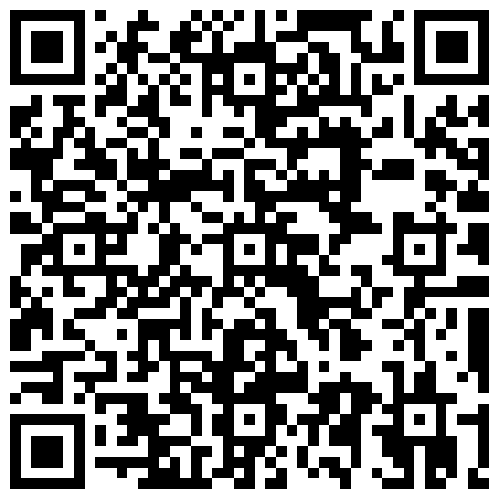 網頁：橋樑有何社會功能？網址：https://chiculture.org.hk/tc/china-five-thousand-years/1537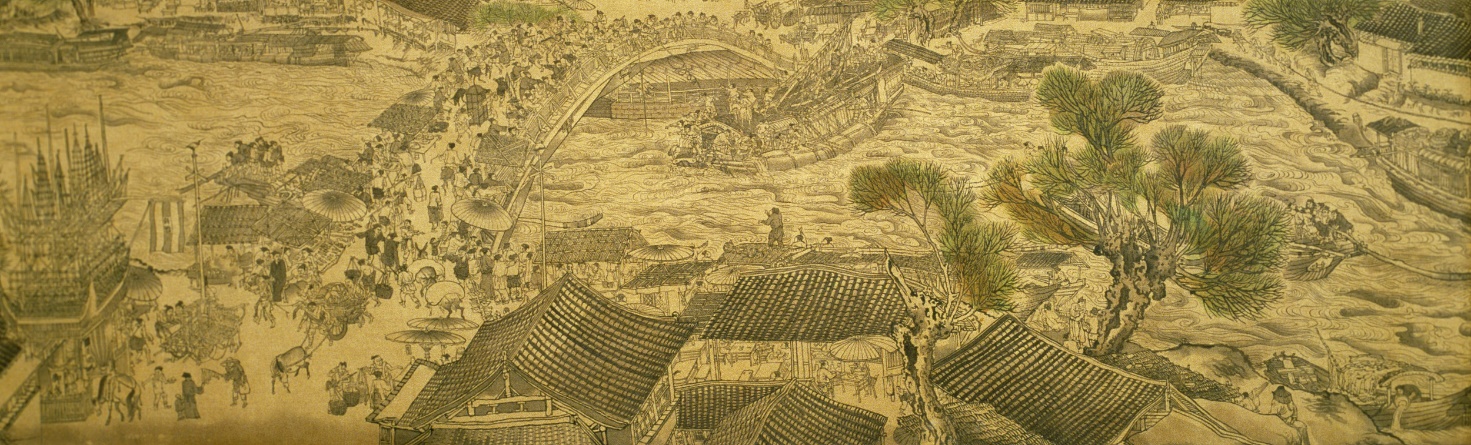 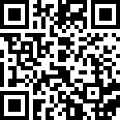 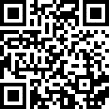 行程B：瀏覽以下網頁，想一想泉州為何能發展成為重要的港口城市，在橫線上填寫答案。網頁：泉州因何是海上絲路始發地？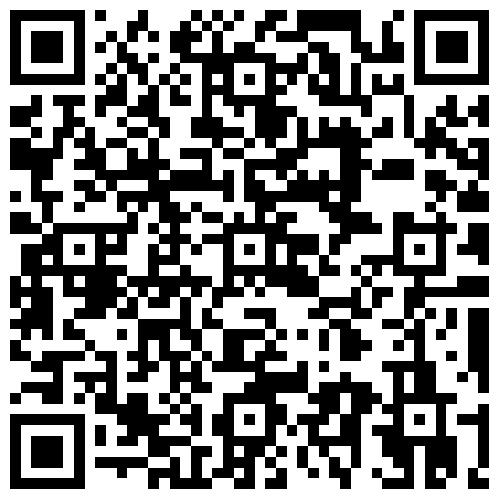 網址：https://chiculture.org.hk/tc/china-five-thousand-years/2598社會功能能否發揮橋樑的社會功能？理據伐步能夠 / 不能夠橋上人來人往，行車走馬。乘涼能夠 / 不能夠因為橋上的人太多，橋上也沒有屋亭等建設，人們很難長時間停下來看風景。集市貿易能夠 / 不能夠橋上的兩旁都擺放了攤檔，不少小販在叫賣，就像是一個小市集。運送貨物能夠 / 不能夠有揹着貨物的馬正在準備過橋，可見虹橋具備運送貨物的功能。地理/社會條件有利因素海港條件氣候條件有助於                                            ；泉州港兼具                   和                 的優點，泥沙不易                 ，海岸線                     ，又是典型的                    ，由三個港灣以及附屬的十餘個大港組成。人文環境對異域文化具有                  精神，眾多不同的              及其                 文化長期匯集一起，和平相處。造船業宋元時泉州擁有較多的                      ，所造海船在當時都達到               水平。除官營造船業外，                  造船業也很發達。經濟條件泉州物產豐富，外銷貨品有                                     。政府措施中央政府重視海外貿易，令泉州                採取多項措施，包括獎勵                      、尊重外商的                      、合理                 等。